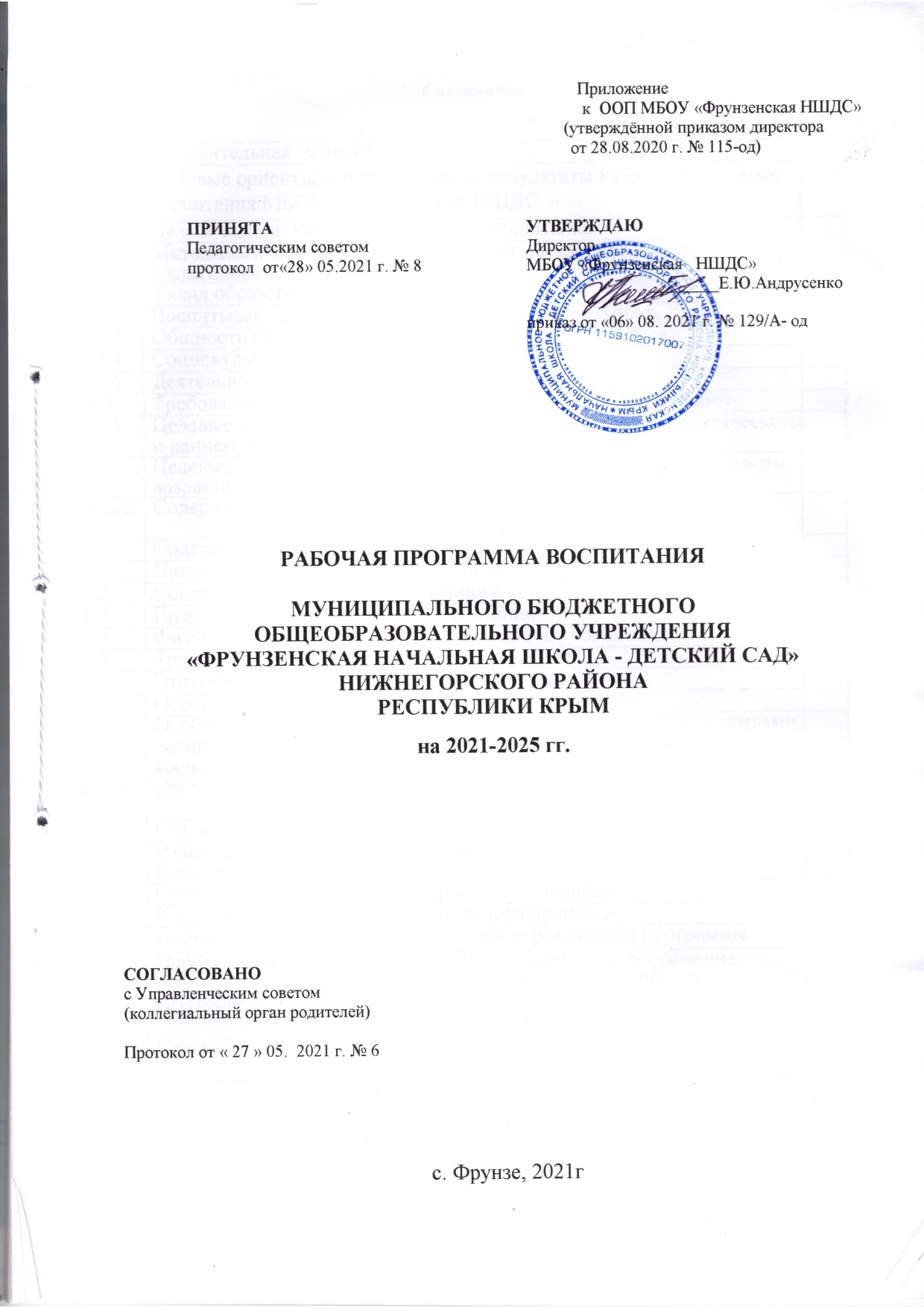 СодержаниеПояснительная запискаРабочая программа воспитания реализуется в рамках основной образовательной программы  образования МБОУ «Фрунзенская НШДС»(и/или АООП в соответствии с уставом). Рабочая программа воспитания дополняет образовательный процесс на уровне дошкольного образования на основе требований Федерального Закона № 304-ФЗ от 31.07.2020 «О внесении изменений в Федеральный закон «Об образовании в Российской Федерации» по вопросам воспитания обучающихся», с учетом Плана мероприятий по реализации в 2021-2025 годах Стратегии    развития воспитания в Российской Федерации на период до 2025 года и преемственности целей, задач Примерной рабочей программы воспитания для образовательных организаций, одобренной решением Федерального учебно-методического объединения по общему образованию (протокол от «01» июля 2021 №2/21).Работа по воспитанию, формированию и развитию личности дошкольников предполагает преемственность по отношению к достижению воспитательных целей начального общего образования.Рабочая программа воспитания в МБОУ «Фрунзенская НШДС» строится на целеполагании, ожидаемых результатах, видах деятельности, условиях формировании воспитывающей, личностно развивающей среды, отражает интересы и запросы участников образовательных отношений в лице:ребенка, признавая приоритетную роль его личностного развития на основе возрастных и индивидуальных особенностей, интересов и запросов;родителей ребенка (законных представителей) и членов его семьи;государства и общества.Разработка рабочей программы воспитания и организация воспитательной работы в МБОУ «Фрунзенская НШДС» спланированы с учетом целей и задач программы воспитания субъектов Российской Федерации.Основой разработки Рабочей программы воспитания являются положения следующих документов:Конституция Российской Федерации (принята на всенародном голосовании 12 декабря 1993 г.) (с поправками);Указ Президента Российской Федерации от 21.07.2020 № 474 «О национальных   целях развития Российской Федерации на период до 2030 года»;Федеральный Закон от 28.06.2014 №172-ФЗ «О	стратегическом планировании в Российской Федерации» (с измен. и доп. на 31.07.2020);Федеральный Закон от 29.12.2012 №273-ФЗ «Об образовании в Российской Федерации» (с изменениями и дополнениями на 30.04.2021);Федеральный закон от 31.07.2020 № 304-ФЗ «О внесении изменений в федеральный закон «Об образовании в Российской Федерации» по вопросам воспитания обучающихся»;Федеральный закон от 06.10.2003 № 131-ФЗ (ред. от 29.12.2020) «Об общих принципах организации   местного   самоуправления   в Российской Федерации» (с изменениями и дополнениями, вступившими в силу с 23.03.2021);распоряжение Правительства Российской Федерации от 29 мая 2015 г. №996-р об   утверждении   Стратегия   развития   воспитания   в   Российской   Федерации на период до 2025 года;распоряжение Правительства Российской Федерации от   12.11.2020 № 2945-р об утверждении Плана мероприятий по реализации в 2021 - 2025 годах Стратегии развития воспитания в Российской Федерации на период до 2025 года;приказ Министерства образования и науки Российской Федерации от 17 октября 2013 г. N 1155 г. Москва «Об утверждении федерального государственного образовательного стандарта дошкольного образования»;Примерная программа воспитания для дошкольных образовательных организаций и методические рекомендации к ней разработаны Институтом изучения детства, семьи и воспитания РАО по заданию Министерства просвещения РФ. №2/21  от 1 июля 2021года программа была утверждена на заседании Федерального учебно-методического объединения по общему образованию.Концепция воспитания и социализации обучающихся Республики Крым. Утверждена Приказом Министерства образования, науки и молодежи Республики Крым от 18.12.2020год №1823;Региональная парциальная программа по гражданско-патриотическому воспитанию детей дошкольного возраста в Республике Крым «Крымский веночек» Одобренной коллегией Министерства образования, науки и молодежи Республики Крым от 01.03.2017 г. №1/7.Воспитание детей дошкольного возраста в настоящее время ориентируется на гармоничное развитие личности, развитие жизнестойкости и адаптивности растущего человека в условиях глобальной неопределённости и стремительных изменений во всех сферах жизни и деятельности на основе формирования ядра базовых ценностей Российского общества и установок личности, ведущее значение среди которых имеет социальная солидарность, понимаемая не только как общность прошлого, но, прежде всего, и как общее будущее. В процессе разработки и реализации рабочей программы воспитания детей дошкольного возраста учтены:‒ современные факторы, оказывающие влияние на воспитание и личностное развитие ребенка; ‒ особенности психологического развития ребенка в условиях всеобщей цифровизации; ‒ возможность оперативного внесения изменений в рабочие программы воспитания, предопределенных документами стратегического планирования Российской Федерации, Республики Крым, дошкольной образовательной отрасли; ‒ готовность к взаимодействию, обратной связи и информационной открытости в отношении социальных партнеров МБОУ «Фрунзенская НШДС».Под воспитанием понимается «деятельность, направленная на развитие личности, создание условий для самоопределения и социализации обучающихся на основе социокультурных, духовно-нравственных ценностей и принятых в российском обществе правил и норм поведения в интересах человека, семьи, общества и государства, формирование   у   обучающихся   чувства   патриотизма,   гражданственности,   уважения к памяти защитников Отечества и подвигам Героев Отечества, закону и правопорядку, человеку труда и старшему поколению, взаимного уважения, бережного отношения к культурному наследию и традициям многонационального народа Российской Федерации, природе и окружающей среде».Программа основана на воплощении национального воспитательного идеала, который понимается как высшая цель образования, нравственное (идеальное) представление о человеке, на воспитание, обучение и развитие которого направлены усилия основных субъектов национальной жизни.Реализация Рабочей программы воспитания основана на сетевом взаимодействии с разными субъектами воспитательно-образовательного процесса.При разработке рабочей программы воспитания учитываются ключевые идеи Концепции воспитания гражданина России в системе образования:‒ воспитание и развитие личности Гражданина России является общим делом;‒ двойственная природа процесса социализации человека, многофакторность и сложность воспитания, развития личности и социально-профессионального самоопределения в сетевом мире;‒ непрерывность и преемственность процесса воспитания и развития личности;‒ направленность результатов воспитания и развития личности в будущее;‒ воспитание человека в процессе деятельности;‒ единство и целостность процесса воспитания и развития личности;‒ центральная роль развития личности в процессе образования;‒ контекстный характер процесса воспитания, единство ценностно смыслового пространства воспитания и развития личности.В Рабочей программе воспитания учтен целевой ориентир Концепции воспитания и социализации обучающихся Республики Крым – развитие современной системы воспитания и социализации детей и молодежи Республики Крым на основе базовых российских ценностей, региональных культурных и духовных традиций Республики Крым.Миссией воспитания и развития личности гражданина России, Крыма выступает сплочение и консолидация нации, укрепление социальной солидарности, повышении доверия личности к жизни в России, Крыму, Симферополю, согражданам, обществу, настоящему и будущему «малой Родины», Российской Федерации, на основе базовых ценностей Российского гражданского общества и развитие у подрастающего поколения навыков позитивной социализации.Реализация Рабочей программы воспитания направлена на достижение результатов воспитания и личностного развития детей дошкольного возраста, которые определены в соответствии с Конституцией Российской Федерации и нашли отражение в формировании личностных качеств гражданина, необходимых для сохранения и передачи ценностей следующим поколениям:‒ безусловное уважение к жизни во всех ее проявлениях, признание ее наивысшей ценностью;‒ осознание ценности здоровья, установка на активное здоровьесбережение человека;‒ любовь к Отечеству, осознание себя гражданином России, Крыма – продолжателем традиций предков, защитником Земли, на которой родился и вырос; осознание личной ответственности за Россию, Крым, Симферополь;‒ признание ценности жизни и личности другого человека, его прав и свобод, признание за другим человеком права иметь свое мнение;‒ готовность к рефлексии своих действий, высказываний и оценке их влиянияна других людей; ‒ внутренний запрет на физическое и психологическое воздействие на другого человека;‒ субъектность, активная жизненная позиция;‒ правовое самосознание, законопослушность; готовность в полной мере выполнять законы России, Крыма; уважение к чужой собственности, месту постоянного проживания;‒ осознание себя гражданином многонациональной России, Крыма, частью народа, который создал культуру; интерес и уважение к культуре, русскому языку и языкам предков;‒ готовность заботиться о сохранении исторического и культурного наследия страны и развитии новых культурных направлений;‒ принятие и сохранение традиционных семейных ценностей народов России, Крыма;‒ уважение к различным вероисповеданиям, религиям;‒ забота о природе, окружающей среде; экологическое самосознание и мышление; осознание себя частью природы и зависимости своей жизни и здоровья от экологии;‒ забота о слабых членах общества, готовность деятельно участвовать в оказании помощи социально-незащищенным гражданам;‒ осознание ценности образования всех участников образовательных отношений; уважение к педагогу; готовность учиться на протяжении всей жизни; стремление к саморазвитию и самосовершенствованию во всех сферах жизни;‒ свобода выбора и самостоятельность в принятии решений; социальная активность и мобильность; активная гражданская позиция;‒ уважение к труду, осознание его ценности для жизни и самореализации; трудовая и экономическая активность.Раздел 1. Целевые ориентиры и планируемые результаты Рабочей программы воспитания МБОУ «Фрунзенская НШДС»Цель и задачи Рабочей программы воспитанияЦелью разработки и реализации Рабочей программы воспитания является формирование гармонично развитой высоконравственной личности, разделяющей традиционные духовные ценности, обладающей актуальными знаниями и умениями способной реализовать свой потенциал в условиях современного общества.Содержание воспитания спроектировано, в соответствии с Федеральным Законом от  29.12.2012 № 273-ФЗ «Об образовании в Российской Федерации», «…должно содействовать взаимопониманию и сотрудничеству между людьми, народами независимо от расовой, национальной, этнической, религиозной и социальной принадлежности, учитывать разнообразие мировоззренческих подходов, способствовать реализации права обучающихся на свободный выбор мнений и убеждений, обеспечивать развитие способностей каждого человека, формирование и развитие его личности в соответствии с принятыми в семье и обществе духовно-нравственными и социокультурными ценностями».На основе общей цели, цель воспитания в МБОУ «Фрунзенская НШДС» осуществляющего образовательный процесс на уровне дошкольного образования личностное развитие ребенка дошкольного возраста, проявляющееся: - в усвоении им знаний основных норм, которые общество выработало на основе базовых ценностей современного общества (в усвоении ими социально значимых знаний); - в развитии его позитивных отношений к этим ценностям (в развитии их социально значимых отношений); - в приобретении им соответствующего этим ценностям опыта поведения, применения сформированных знаний и отношений на практике (в приобретении опыта социально значимых дел). Главной задачей педагогического коллектива МБОУ «Фрунзенская НШДС» является создание организационно-педагогических условий в части воспитания, личностного развития и социализации детей дошкольного на основе базовых национальных ценностей (ценности семьи, гражданские ценности, нравственные ценности, ценности труда, ценности культуры, ценности истории, экологические ценности). Конкретизация общих целей воспитания применительно к возрастным особенностям дошкольников. 1. В воспитании детей раннего, младшего и среднего дошкольного возраста: обеспечение позитивной социализации, мотивации, поддержки и развития индивидуальности детей через общение, игру, участие в исследовательской деятельности и других формах активности. 2. В воспитании детей старшего дошкольного возраста: обеспечение развития общей культуры личности ребенка, интеллектуально-познавательных способностей, социально-нравственных, эстетических, физических качеств. Задачи:  обеспечивать равные возможности полноценного развития каждого ребѐнка в период дошкольного детства независимо от места проживания, пола, нации, языка, социального статуса, психофизиологических особенностей (в том числе ограниченных возможностей здоровья),  использовать современные образовательные технологии, работать в зоне ближайшего развития, использовать материал, соответствующий духовно-нравственным ценностям, историческим и национально-культурным традициям народов России, народов Крыма,  учитывать в организации и содержании воспитательно-образовательного процесса природно-географическое и культурно-историческое своеобразие Республики Крым, Нижнегорского района, воспитывать интерес и уважение к родному краюЗадачи воспитания соответствуют основным направлениям воспитательной работы.Методологические основы и принципы построения Рабочей программы воспитания.Методологической основой Рабочей программы воспитания является «Портрета Гражданина России 2035 года». Рабочая программа воспитания строится на основе культурно-исторического подхода Л.С. Выготского и системно-деятельностного подхода.Методологическими ориентирами воспитания также выступают следующие идеи:‒ развитие субъектности и личности ребенка в деятельности;‒ личностно ориентированной педагогики сотрудничества;‒ развитие личности ребенка в контексте сохранения его индивидуальности;‒ духовно-нравственное, ценностное и смысловое содержания воспитания;‒ идея об онтологической (бытийной) детерминированности воспитания;‒идея о личностном смысле и ценности воспитания, о сущности детства как сензитивном периоде           воспитания;‒ теории об амплификации (обогащении) развития ребёнка средствами разных «специфически детских видов деятельности».Рабочая программа воспитания построена на основе ценностного подхода, предполагающего присвоение   ребенком   дошкольного   возраста   базовых   ценностей и опирается на следующие принципы:Принцип гуманизма (гуманности). Каждый ребенок имеет право на признание его в обществе как личности, как человека, являющегося высшей̆ ценностью, уважение к его персоне, достоинству, защита его прав на свободу и развитие.Принцип субъектности  и   личностно-центрированного   подхода.   Развитие и воспитание личности ребенка как субъекта собственной жизнедеятельности.Принцип интеграции образовательного процесса. Комплексный и системный подходы к содержанию и организации образовательного процесса. В основе систематизации содержания работы лежит идея развития базиса личностной культуры, духовное развитие детей во всех сферах и видах деятельности.Принцип ценностного единства и совместности. Единство ценностей и смыслов воспитания, разделяемых всеми участниками образовательных отношений, содействие, сотворчество и сопереживание, взаимопонимание и взаимное уважение.Принцип возрастносообразности. Содержание и методы воспитательной работы должны соответствовать возрастным особенностям ребенка.Принцип индивидуально-дифференцированного подхода. Индивидуальный подход к детям с учетом возможностей, индивидуального темпа развития, интересов. Дифференцированный подход реализуется с учетом семейных, национальных традиций и т.п.Принцип культуросообразности. Воспитание основывается на культуре и традициях России, включая культурные особенности Крымского региона.Принцип следования нравственному примеру. Пример как метод воспитания позволяет расширить нравственный опыт ребенка, побудить его к внутреннему диалогу, пробудить в нем нравственную рефлексию, обеспечить возможность выбора при построении собственной системы ценностных отношений, продемонстрировать ребенку реальную возможность следования идеалу в жизни.Принцип безопасной жизнедеятельности. Защищенность важных интересов личности от внутренних и внешних угроз, воспитание через призму безопасности и безопасного поведения.Принцип совместной деятельности ребенка и взрослого. Значимость совместной деятельности взрослого и ребенка на основе приобщения к культурным ценностям и их освоения.Принцип инклюзии. Все участники воспитательного процесса доброжелательно, конструктивно и эффективно взаимодействуют с другими людьми, в том числе, с представителями различных культур, возрастов, людей с ОВЗ.Принцип уклада. Содержание воспитательной работы определяется укладом образовательной организации: среда, общность, деятельность и события.Уклад МБОУ «Фрунзенская НШДС»Уклад отражен в общественном договоре участников образовательных отношений, с учетом базовых национальных ценностей, содержащий традиции региона, муниципалитета и дошкольной образовательной организации.Ценности воспитания, заданные укладом, разделяются всеми субъектами воспитания (воспитанниками, родителями, педагогами и другими сотрудниками дошкольного образовательного учреждения). Культура поведения воспитателя в общностях как значимая составляющая уклада.Культура поведения взрослых в детском саду воспитывающей среды как условия решения возрастных задач воспитания. Общая психологическая атмосфера, эмоциональный настрой группы, спокойная обстановка, отсутствие спешки, разумная сбалансированность планов – это необходимые условия нормальной жизни и развития детей. Воспитатель должен соблюдать нормы профессиональной этики и поведения: ‒ педагог всегда выходит навстречу родителям и приветствует родителей и детей первым; ‒ улыбка – всегда обязательная часть приветствия; ‒ педагог описывает события и ситуации, но не дает им оценки; ‒ педагог не обвиняет родителей и не возлагает на них ответственность за поведение детей в детском саду; ‒ тон общения ровный и дружелюбный, исключается повышение голоса; ‒ уважительное отношение к личности воспитанника; ‒ умение заинтересованно слушать собеседника и сопереживать ему; ‒ умение видеть и слышать воспитанника, сопереживать ему; ‒ уравновешенность и самообладание, выдержка в отношениях с детьми; ‒ умение быстро и правильно оценивать сложившуюся обстановку и в то же время не торопиться с выводами о поведении и способностях воспитанников; ‒ умение сочетать мягкий эмоциональный и деловой тон в отношениях с детьми; ‒ умение сочетать требовательность с чутким отношением к воспитанникам; ‒ соответствие внешнего вида статусу воспитателя детского сада; ‒ знание возрастных и индивидуальных особенностей воспитанников. Педагог имеет право выстраивать работу с учетом пожеланий родителей, но учетом возрастной психологии и педагогики.1.2.2. Воспитывающая среда МБОУ «Фрунзенская НШДС»Воспитывающая среда – это совокупность окружающих ребенка социально-ценностных обстоятельств, влияющих на его личностное развитие и содействующих его включению в современную культуру. Воспитывающая среда определяется, с одной стороны, целями и задачами воспитания, с другой – культурными ценностями, образцами и практиками. В этом контексте, основными характеристиками среды являются ее насыщенность и структурированность. Воспитывающая среда строится по трем линиям: ‒ «от взрослого», который создает предметно-пространственную среду, насыщая ее ценностями и смыслами; ‒ «от совместности ребенка и взрослого»: воспитывающая среда, направленная на взаимодействие ребенка и взрослого, раскрывающего смыслы и ценности воспитания;‒ «от ребенка»: воспитывающая среда, в которой ребенок самостоятельно творит, живет и получает опыт позитивных достижений, осваивая ценности и смыслы, заложенные взрослым. Цели и задачи воспитания реализуются во всех видах деятельности дошкольника, обозначенных в ФГОС ДО. Все виды детской деятельности опосредованы разными типами активностей:  предметно-целевая (виды деятельности, организуемые взрослым, в которых он открывает ребенку смысл и ценность человеческой деятельности, способы ее реализации совместно с родителями, воспитателями, сверстниками);  культурные практики (активная, самостоятельная апробация каждым ребенком инструментального и ценностного содержаний, полученных от взрослого и способов их реализации в различных видах деятельности через личный опыт);  свободная инициативная деятельность ребёнка (его спонтанная самостоятельная активность, в рамках которой он реализует свои базовые устремления: любознательность, общительность, опыт деятельности на основе усвоенных ценностей).1.2.3. Общности (сообщества) МБОУ «Фрунзенская НШДС» Профессиональная общность – это устойчивая система связей и отношений между людьми, единство целей и задач воспитания, реализуемое всеми сотрудниками МБДОУ. Участники общности разделяют те ценности, которые заложены в основу Рабочей программы воспитания. Основой эффективности общности является рефлексия собственной профессиональной деятельности. К профессиональным общностям в МБОУ «Фрунзенская НШДС» относятся: Педагогический совет;  Творческая группа;  Общее собрание работников учреждения;  Психолого-педагогический консилиум. Педагоги – участники общности, придерживаются следующих принципов: ‒ быть примером в формировании полноценных и сформированных ценностных ориентиров, норм общения и поведения; ‒ мотивировать детей к общению друг с другом, поощрять даже самые незначительные стремления к общению и взаимодействию; ‒ поощрять детскую дружбу, стараться, чтобы дружба между отдельными детьми внутри группы сверстников принимала направленность; ‒ заботиться о том, чтобы дети непрерывно приобретали опыт общения на основе чувства доброжелательности; ‒ содействовать проявлению детьми заботы об окружающих, проявлять чуткость к сверстникам, побуждать детей сопереживать, беспокоиться, проявлять внимание к заболевшему товарищу; ‒ воспитывать в детях такие качества личности, которые помогают влиться в общество сверстников (организованность, общительность, отзывчивость, щедрость, доброжелательность и пр.); ‒ учить детей совместной деятельности, насыщать их жизнь событиями, которые сплачивали бы и объединяли ребят; ‒ воспитывать в детях чувство ответственности перед группой за свое поведение. Профессионально-родительская общность. В состав данной общности входят сотрудники дошкольного образовательного учреждения и все взрослые члены семей воспитанников, которых связывают не только общие ценности, цели развития и воспитания детей, но и уважение друг к другу. Основная задача – объединение усилий по воспитанию ребенка в семье и в МБОУ.  Только взаимодействуя с воспитывающими взрослыми возможно выявление и в дальнейшее создание условий, необходимых для оптимального и полноценного развития и воспитания. К профессионально-родительским общностям в МБОУ «Фрунзенская НШДС» относится :Управленческий совет (законных представителей) воспитанников;Общее родительское собрание.     Детско-взрослая общность является источником воспитания ребенка. Находясь в общности, ребенок сначала приобщается к тем правилам и нормам, которые вносят взрослые в общность, а затем эти нормы усваиваются ребенком и становятся его собственными. Общность в МБОУ строится и задается системой связей и отношений ее участников. В каждом возрасте и каждом случае она обладает своей спецификой в зависимости от решаемых воспитательных задач.1.2.4. Социокультурный контекст.Социокультурные ценности являются определяющими в структурно- содержательной основе Рабочей программы воспитания.Социокультурный  контекст   воспитания   является   вариативной составляющей воспитательной программы. Он учитывает этнокультурные, конфессиональные и региональные особенности и направлен на формирование ресурсов Рабочей программы воспитания.Реализация социокультурного контекста опирается на построение социального партнерства образовательной организации.В рамках социокультурного контекста повышается роль родительской общественности как субъекта образовательных отношений в Рабочей программе воспитания.1.2.5. Деятельности и культурные виды практики.Цели и задачи воспитания реализуются во всех видах деятельности дошкольника, обозначенных во ФГОС ДО. В качестве средств реализации цели воспитания могут выступать следующие основные виды деятельности и культурные практики:‒ предметно-целевая (виды деятельности, организуемые взрослым, в которых он открывает ребенку смысл и ценность человеческой деятельности, способы ее реализации совместно с родителями, воспитателями, сверстниками);‒ культурные практики (активная, самостоятельная апробация каждым ребенком инструментального и ценностного содержаний, полученных от взрослого, и способов их реализации в различных видах деятельности через личный опыт);‒ свободная инициативная деятельность ребенка (его спонтанная самостоятельная активность, в рамках которой он реализует свои базовые устремления: любознательность, общительность, опыт деятельности на основе усвоенных ценностей).Именно в процессе взаимодействия с равными партнерами ребенок приобретает такие качества, как взаимное доверие, доброта, готовность к сотрудничеству, умение ладить с другими, отстаивать свои права, рационально решать возникающие конфликты. Свободное взаимодействие со сверстниками дает объективную картину разнообразных взаимоотношений между детьми, способность каждого ребенка оценивать себя и других, степень творческой самостоятельности каждого. Характер взаимодействия детей друг с другом проявляется: - на занятиях, если создать для этого необходимые условия — предложить детям специальные задания, при выполнении которых они будут вступать в отношения сотрудничества (согласования и соподчинения действий); - в спонтанной игре; - в свободной деятельности различного вида (творческой, продуктивной, коммуникативной и др.); - в различных режимных моментах (подготовка к прогулке, прогулка, общественно-полезный труд, гигиенические процедуры, подготовка ко сну, чтение художественной литературы, подготовка к приему пищи и др.)Требования к планируемым результатам освоенияРабочей программы воспитания МБОУ «Фрунзенская НШДС»Планируемые результаты воспитания носят отсроченный характер, но деятельность воспитателя нацелена на перспективу развития и становления личности ребенка.  Поэтому  результаты  достижения цели воспитания даны в виде целевых ориентиров, представленных в виде обобщенных портретов ребенка к концу раннего и дошкольного возрастов. Основы личности  закладываются  в  дошкольном  детстве, и, если какие-либо линии развития не получат своего становления в детстве, это может отрицательно сказаться на гармоничном развитии человека в будущем.На уровне МБОУ «Фрунзенская НШДС» не осуществляется оценка результатов воспитательной работы в соответствии с ФГОС ДО, так как «целевые ориентиры основной образовательной программы дошкольного образования не подлежат непосредственной оценке, в том числе в виде педагогической диагностики (мониторинга), и не являются основанием для их формального сравнения с реальными достижениями детей».Целевые ориентиры воспитательной работы для детей младенческого и раннего возраста (до 3 лет)Портрет ребенка младенческого и раннего возраста (к 3-м годам)Целевые ориентиры воспитательной работы для детей дошкольного возраста (до 8 лет)Портрет ребенка дошкольного возраста (к 8-ми годам)Целевые ориентиры и конкретные задачи воспитания позволяют выделить приоритеты воспитания. Приоритеты воспитания для детей (от 1,5 до 3 лет)‒ Имеет первичные представления о себе, стремится проявлять самостоятельность в бытовом и игровом поведении.‒ Имеет представления об элементарных потребностях растений и животных, понимает, что человек ухаживает за растениями и животными, проявляет эмоции, чувства.‒ Освоил безопасные способы обращения со знакомыми предметами ближайшего окружения.‒ Проявляет интерес к народному искусству.Приоритеты воспитания для детей (4-5 лет)‒ Ребёнок доброжелателен в общении со сверстниками в совместных делах; проявляет интерес к разным видам деятельности, активно участвует в них, откликается на эмоции близких людей и друзей. Испытывает радость от общения с животными и растениями, как знакомыми, так и новыми для него. Сопереживает персонажам сказок. Эмоционально реагирует на художественные произведения, мир природы.‒ Проявляет стремление к общению со сверстниками, нуждается в содержательных контактах со сверстниками по поводу, совместных игр, общих дел, налаживаются первые дружеские связи между детьми. По предложению воспитателя может договориться со сверстником. Стремится к самовыражению в деятельности, к признанию и уважению сверстников.‒ Выполняет доступные возрасту гигиенические процедуры, соблюдает элементарные правила здорового образа жизни. В привычной обстановке самостоятельно выполняет знакомые правила общения со взрослыми здоровается и прощается, говорит «спасибо» и «пожалуйста». По напоминанию взрослого старается придерживаться основных правил поведения в быту и на улице.‒ Имеет представления о себе: знает свои имя полное и краткое, фамилию, возраст, пол. Стремится узнать от взрослого некоторые сведения о семье: знает состав своей семьи, рассказывает о деятельности членов своей семьи, о происшедших семейных событиях, праздниках, о любимых игрушках, домашних животных; об обществе (ближайшем социуме), его культурных ценностях: беседует с воспитателем о профессиях работников детского сада, о государстве: знает название страны и города, в котором живет, хорошо ориентируется в ближайшем окружении, знает государственные праздники (Новый год, 8, марта, 23 февраля, 9 мая), имеет представление об Армии России(военные профессии, о значении армии в защите страны) Самостоятельно может рассказать о родной стране (ее достопримечательностях, природных особенностях, выдающихся людях), вспомнить стихотворения, песни о родной стране, народные игры.‒ Владеет разными способами деятельности, проявляет самостоятельность, стремится к самовыражению. Поведение определяется требованиями со стороны взрослых и первичными ценностными представлениями о том, «что такое хорошо и что такое плохо» (например, нельзя драться, нехорошо ябедничать, нужно делиться, нужно уважать взрослых и пр.).‒ Владеет правилами поведения и безопасности на улице, в транспорте, в дошкольном учреждении. Знает и соблюдает основные правила поведения и безопасности в природе.‒ Положительно высказывается о представителях разных этносов, толерантно относится к детям других национальностей, в общении с ними первичными для дошкольника являются личностные особенности, а не этническая принадлежность.‒ Интересуется собой (кто я?), сведениями о себе, о своем прошлом, о происходящих с ним изменениях.Приоритеты воспитания для детей (5-6 лет)‒ Понимает состояния взрослых и других детей, выраженные в мимике, пантомимике, действиях, интонации речи, проявляет готовность помочь, сочувствие. Способен находить общие черты в настроении людей, музыки, природы, картины, скульптурного изображения. Высказывает свое мнение о причинах того или иного эмоционального состояния людей, понимает некоторые образные средства, которые используются для передачи настроения в изобразительном искусстве, музыке, в художественной литературе.‒ Самостоятельно объединяется для совместной деятельности, определять общий замысел, распределять роли, согласовывать действия, оценивать полученный результат и характер взаимоотношений. Ребенок стремится регулировать свою активность, соблюдать очередность, учитывать права других людей. Проявляет инициативу в общении, делится впечатлениями со сверстниками, задает вопросы. Согласовывает в игровой деятельности свои интересы и интересы партнеров.‒ Выполняет отдельные правила безопасного поведения, способен рассказать взрослому о своем самочувствии и о некоторых опасных ситуациях, которых нужно избегать. Проявляет уважение к взрослым. Умеет интересоваться состоянием здоровья близких людей, ласково называть их. Стремится рассказывать старшим о своих делах, любимых играх и книгах. Внимателен к поручениям взрослых, проявляет самостоятельность и настойчивость в их выполнении, вступает в сотрудничество.‒ Испытывает интерес к событиям, находящимся за рамками личного опыта, интересуется событиями прошлого и будущего, жизнью родного города и страны, разными народами, животным и растительным миром.‒ Знает свои имя, отчество, фамилию, пол, дату рождения, адрес, номер телефона, членов семьи, профессии родителей. Охотно рассказывает о себе, событиях своей жизни, мечтах, достижениях, увлечениях. Имеет положительную самооценку, стремится к успешной деятельности. Имеет представления о семье, семейных и родственных отношениях, традициях, знает, как поддерживаются родственные связи, как проявляются отношения любви и заботы в семье, знает некоторые культурные традиции и увлечения членов семьи. Имеет представление о значимости профессий родителей, устанавливает связи между видами труда. Имеет развернутые представления о родном городе. Знает название своей страны, ее государственные символы, испытывает чувство гордости своей страной. Имеет некоторые представления о природе родной страны, достопримечательностях России и родного города. Имеет представления о многообразии растений и животных, их потребностях как живых организмов, владеет представлениями об уходе за растениями, некоторыми животными, стремится применять имеющиеся представления в собственной деятельности.‒ Соблюдает установленный порядок поведения в группе, ориентируется в своем поведении не только на контроль воспитателя, но и на самоконтроль на основе известных правил, владеет приемами справедливого распределения игрушек, предметов. Понимает, почему нужно выполнять правила культуры поведения, представляет последствия своих неосторожных действий для других детей. Стремится к мирному разрешению конфликтов.‒ Слушает и понимает взрослого, действует по правилу или образцу в разных видах деятельности, способен аргументировать свои суждения, стремится к результативному выполнению работы в соответствии с темой, к позитивной оценке результата взрослым.Приоритеты воспитания для детей (6-7 лет)‒ Стремиться быть любящим, заботливым, послушным и отзывчивым сыном (дочерью), братом (сестрой), внуком (внучкой); уважать старших и заботиться о младших членах семьи. Стремиться быть вежливым и опрятным, приветливым и доброжелательным. Соблюдает правила личной гигиены, режим дня, ведёт здоровый образ жизни.‒ Выполняет посильную для ребёнка домашнюю работу, помогая старшим, быть трудолюбивым, доводить начатое дело до конца, уважать чужой труд, ценить его.‒ Знает и любит свою Родину – свой родной дом, двор, улицу, город, свою страну, испытывать чувство гордости за подвиг народа в Великой Отечественной войне, знать героические страницы истории своей страны, своего города, своей семьи, гордиться культурным наследием своей страны. ‒ Стремиться принимать участие в проектах значимых для страны, города, дошкольного учреждения, семьи; Стремиться самостоятельно организовывать мероприятия, связанные с традициями семьи и группы.‒ Бережёт и охраняет природу (ухаживать за комнатными растениями в детском саду или дома, заботиться о своих домашних питомцах и, по возможности, о бездомных животных в своем дворе; подкармливать птиц в морозные зимы; не засорять бытовым мусором улицы, леса, водоёмы). Знает о необходимости экономии природных ресурсов.‒ Проявляет миролюбие — не затевать ссор и конфликтов, стремиться решать спорные вопросы, не прибегая к силе, стараться быть дружелюбным.‒ Проявляет позитивный интерес к новому, проявляет любознательность, ценит знания.‒ Уверен в себе (подкрепляя свою уверенность правилами и нормами социального поведения), открыт и общителен, не стесняется быть в чём-то непохожим на других ребят, понимая и принимая индивидуальность себя и каждого.‒ Уважительно относится к людям иной национальной принадлежности, культуре, иного имущественного положения, людям с ограниченными возможностями здоровья.‒ Умеет сопереживать, проявлять сострадание к попавшим в беду, стремится оказать посильную помощь, устанавливать хорошие отношения с другими людьми.‒ Уметь ставить перед собой посильные цели и проявлять инициативу, действовать самостоятельно, без помощи старших.2. Содержательный разделСодержание Программы воспитания реализуется в ходе освоения детьми дошкольного возраста всех образовательных областей, обозначенных во ФГОС ДО, одной из задач которого является объединение воспитания и обучения в целостный образовательный процесс на основе духовно-нравственных и социокультурных ценностей, принятых в обществе правил и норм поведения в интересах человека, семьи, общества:‒ социально-коммуникативное развитие;‒ познавательное развитие;‒ речевое развитие;‒ художественно-эстетическое развитие;‒физическое развитие.Ценности воспитания, соотнесены с направлениями,  отраженные в Рабочей программе воспитания не заменяют и не  дополняют  собой  деятельность по пяти образовательным областям, а фокусируют процесс усвоения ребенком базовых ценностей в целостном образовательном процессе. На их основе определяются региональный и муниципальный компоненты.Патриотическое направление воспитанияЦенности Родина и природа лежат в основе патриотического направления воспитания. Патриотизм - это воспитание в ребенке нравственных качеств, чувства любви, интереса к своей стране - России, своему краю, малой родине, своему народу и народу России в целом (гражданский патриотизм), ответственности, трудолюбия; ощущения принадлежности к своему народу.Патриотическое направление воспитания строится на идее патриотизма как нравственного чувства, которое вырастает из культуры человеческого бытия, особенностей образа жизни и ее уклада, народных и семейных традиций.Воспитательная работа в данном направлении связана со структурой самого понятия «патриотизм» и определяется через следующие взаимосвязанные компоненты:- когнитивно-смысловой, связанный со знаниями об истории России, своего края, духовных и культурных традиций и достижений многонационального народа России;- эмоционально-ценностный, характеризующийся любовью к Родине - России, уважением к своему народу, народу России в целом;- регуляторно-волевой, обеспечивающий укоренение знаний в духовных и культурных традициях своего народа, деятельность на основе понимания ответственности за настоящее и будущее своего народа, России.Задачи патриотического воспитания:- формирование любви к родному краю, родной природе, родному языку, культурному наследию своего народа;- воспитание любви, уважения к своим национальным особенностям и чувства собственного достоинства как представителя своего народа;- воспитание уважительного отношения к гражданам России в целом, своим соотечественникам и согражданам, представителям всех народов России, к ровесникам, родителям, соседям, старшим, другим людям вне зависимости от их этнической принадлежности;- воспитание любви к родной природе, природе своего края, России, понимания единства природы и людей и бережного ответственного отношения к природе.При реализации указанных задач воспитатель ДОО должен сосредоточить свое внимание на нескольких основных направлениях воспитательной работы:‒ ознакомлении детей с историей, героями, культурой, традициями России и своего народа;‒ организации коллективных творческих проектов, направленных на приобщение детей к российским общенациональным традициям;‒ формировании правильного и безопасного поведения в природе, осознанного отношения к растениям, животным, к последствиям хозяйственной деятельности человека.        Задачи патриотического воспитания, сформированные на основе региональной парциальной программы по гражданско-патриотическому воспитанию «Крымский веночек»:привить любовь к Отечеству, гордость за него, чувство ответственности перед обществом, чувство глубокой, духовной привязанности к семье, дому, Родине, родной природе, уважительное отношение к другим людям, людям другой национальности;воспитание у ребенка уважения к родителям, их культурной самобытности, к языку и национальным ценностям страны проживания и страны происхождения, к культурам, отличным от его собственной;воспитание любви к Родине;подготовка ребенка к сознательной жизни в демократическом обществе в духе взаимопонимания, мира, дружбы между всеми народами, этническими, национальными группами.При реализации указанных задач воспитатель МБОУ «Фрунзенская НШДС» должен сосредоточить свое внимание на нескольких основных направлениях воспитательной работы:- ознакомлении детей с историей, героями, культурой, традициями России, Республики Крым и своего народа;- организации коллективных творческих проектов, направленных на приобщение детей к российским общенациональным традициям;- формировании правильного и безопасного поведения в природе, осознанного отношения к растениям, животным, к последствиям хозяйственной деятельности человека. Развивать у ребенка:- Представления о символах государства – Флаге, Гербе Российской Федерации, о флаге и гербе Республики Крым;- Элементарные представления о правах и обязанностях гражданина России.- Высшие нравственные чувства: патриотизм, гражданственность, уважение к правам и обязанностям человека.- Интерес к общественным явлениям, понимание активной роли человека в обществе.- Уважительное отношение к русскому языку как государственному, а также языку межнационального общения.- Стремление и желание участвовать в делах группы.- Уважение к защитникам Родины.- Представления о героях России, Крыма и важнейших событиях истории России и ее народов.- Интерес к государственным праздникам и важнейшим событиям в жизни России, Республики Крым.2.1.2.Социальное направление воспитанияЦенности семья, дружба, человек и сотрудничество лежат в основе социального направления воспитания.В дошкольном детстве ребенок открывает Личность другого человека и его значение в собственной жизни и жизни людей. Он начинает осваивать все многообразие социальных отношений и социальных ролей. Он учится действовать сообща, подчиняться правилам, нести ответственность за свои поступки, действовать в интересах семьи, группы. Формирование правильного ценностно-смыслового отношения ребенка к социальному окружению невозможно без грамотно выстроенного воспитательного процесса, в котором обязательно должна  быть  личная  социальная  инициатива  ребенка в детско-взрослых и детских общностях. Важным аспектом является формирование у дошкольника представления о мире профессий взрослых, появление к моменту подготовки к школе положительной установки к обучению в школе как важному шагу взросления.Основная цель социального направления воспитания дошкольника заключается в формировании ценностного отношения детей к семье, другому человеку, развитии дружелюбия, создания условий для реализации в обществе.Выделяются основные задачи социального направления воспитания. Формирование у ребенка представлений о добре и зле, позитивного образа семьи с детьми, ознакомление с распределением ролей в семье, образами дружбы в фольклоре и детской литературе, примерами сотрудничества и взаимопомощи людей в различных видах деятельности (на материале истории России, ее героев), милосердия и заботы. Анализ поступков самих детей в группе в различных ситуациях. Формирование навыков, необходимых для полноценного существования в обществе: эмпатии (сопереживания), коммуникабельности, заботы, ответственности, сотрудничества, умения договариваться, умения соблюдать правила. Развитие способности поставить себя на место другого как проявление личностной зрелости и преодоление детского эгоизма.При реализации данных задач воспитатель МБОУ должен сосредоточить свое внимание на нескольких основных направлениях воспитательной работы:организовывать сюжетно-ролевые игры (в семью, в команду и т. п.), игры с правилами, традиционные народные игры и пр.;воспитывать у детей навыки поведения в обществе;учить	детей сотрудничать, организуя	групповые	формы в продуктивных видах деятельности;учить детей анализировать поступки и чувства - свои и других людей; организовывать коллективные проекты заботы и помощи;создавать доброжелательный психологический климат в группе.2.1.3.Познавательное направление воспитанияЦенность ‒ знания. Цель познавательного направления воспитания ‒ формирование ценности познания.Значимым для воспитания ребенка является формирование целостной картины мира, в которой интегрировано ценностное, эмоционально окрашенное отношение к миру, людям, природе, деятельности человека.Задачи познавательного направления воспитания:развитие любознательности, формирование опыта познавательной инициативы;формирование ценностного отношения к взрослому как источник знаний; приобщение ребенка к культурным способам познания (книги, интернет-источники, дискуссии и др.).Направления деятельности воспитателя:совместная деятельность воспитателя с детьми на основе наблюдения, сравнения, проведения опытов (экспериментирования), организации походов и экскурсий, просмотра доступных для восприятия ребенка познавательных фильмов, чтения и просмотра книг;организация конструкторской и продуктивной творческой деятельности, проектной и исследовательской деятельности детей совместно со взрослыми;организация насыщенной и структурированной образовательной среды, включающей иллюстрации, видеоматериалы, ориентированные на детскую аудиторию; различного типа конструкторы и наборы для экспериментирования.2.1.4. Физическое и оздоровительное направление воспитания	Ценность ‒ здоровье. Цель данного направления ‒ сформировать навыки здорового образа жизни, где безопасность жизнедеятельности лежит в основе всего. Физическое развитие и освоение ребенком своего тела происходит в виде любой двигательной активности: выполнение бытовых обязанностей, игр, ритмики и танцев, творческой деятельности, спорта, прогулок.Задачи по формированию здорового образа жизни:обеспечение построения образовательного процесса физического воспитания детей (совместной и самостоятельной деятельности) на основе здоровье формирующих и здоровье сберегающих технологий, и обеспечение условий для гармоничного физического и эстетического развития ребенка;закаливание, повышение сопротивляемости к воздействию условий внешней среды;укрепление опорно-двигательного аппарата; развитие двигательных способностей, обучение двигательным навыкам и умениям;формирование элементарных представлений в области физической культуры, здоровья и безопасного образа жизни;организация сна, здорового питания, выстраивание правильного режима дня;воспитание экологической культуры, обучение безопасности жизнедеятельности. Направления деятельности воспитателя:организация подвижных, спортивных игр, в том числе традиционных народных игр, дворовых игр на территории детского сада;создание детско-взрослых проектов по здоровому образу жизни;введение оздоровительных традиций в ДОО.	Формирование у дошкольников культурно-гигиенических навыков является важной частью воспитания культуры здоровья. Воспитатель должен формировать у дошкольников понимание того, что  чистота лица и тела, опрятность одежды отвечают не только гигиене и здоровью человека, но и социальным ожиданиям окружающих людей.	Особенность культурно-гигиенических навыков заключается в том, что они должны формироваться на протяжении всего пребывания ребенка в МБОУ.	В   формировании    культурно-гигиенических    навыков    режим дня играет одну из ключевых ролей. Привыкая выполнять серию гигиенических процедур с определенной периодичностью, ребенок вводит их в свое бытовое пространство, и постепенно они становятся для него привычкой.	Формируя у детей культурно-гигиенические навыки, воспитатель МБОУ должен сосредоточить свое внимание на нескольких основных направлениях воспитательной работы:‒	формировать у ребенка навыки поведения во время приема пищи;‒	формировать у ребенка представления о ценности здоровья, красоте и чистоте тела;‒	формировать у ребенка	привычку	следить за	своим внешним видом;‒	включать информацию	о гигиене в повседневную жизнь ребенка, в игру.	Работа	по формированию у ребенка культурно-гигиенических навыков должна вестись в тесном контакте с семьей.2.1.5. Трудовое направление воспитания	Ценность - труд. С дошкольного возраста каждый ребенок обязательно должен принимать участие в труде, и те несложные обязанности, которые он выполняет в детском саду и в семье, должны стать повседневными. Только при этом условии труд оказывает на детей определенное воспитательное воздействие и подготавливает их к осознанию его нравственной стороны.	Основная цель трудового воспитания дошкольника заключается в формировании ценностного отношения детей к труду, трудолюбия, а также в приобщении ребенка к труду. Можно выделить основные задачи трудового воспитания:ознакомление с доступными детям видами труда взрослых и воспитание положительного отношения к их труду, познание явлений и свойств, связанных с преобразованием материалов и природной среды, которое является следствием трудовой деятельности взрослых и труда самих детей;формирование навыков, необходимых для трудовой деятельности детей, воспитание навыков организации своей работы, формирование элементарных навыков планирования;формирование трудового усилия (привычки к доступному дошкольнику напряжению физических, умственных и нравственных сил для решения трудовой задачи).При реализации данных задач воспитатель ДОО должен сосредоточить свое внимание на нескольких направлениях воспитательной работы :показать детям необходимость постоянного труда в повседневной жизни, использовать его возможности для нравственного воспитания дошкольников;воспитывать у ребенка бережливость (беречь игрушки, одежду, труд и старания родителей, воспитателя, сверстников), так как данная черта непременно сопряжена с трудолюбием;предоставлять детям самостоятельность в выполнении работы, чтобы они почувствовали ответственность за свои действия;собственным примером трудолюбия и занятости создавать у детей соответствующее настроение, формировать стремление к полезной деятельности;связывать развитие трудолюбия с формированием общественных мотивов труда, желанием приносить пользу людям.2.1.6.	Этико-эстетическое направление воспитания	Ценности ‒ культура и красота. Культура поведения в своей основе имеет  глубоко  социальное  нравственное  чувство  — уважение к человеку, к законам человеческого общества. Культура отношений является делом не столько личным, сколько общественным. Конкретные представления о культуре поведения усваиваются ребенком вместе с опытом поведения, с накоплением нравственных представлений.	Можно выделить основные задачи этико-эстетического воспитания:формирование культуры общения, поведения, этических представлений;воспитание представлений о значении опрятности и красоты внешней, ее влиянии на внутренний мир человека;развитие предпосылок ценностно-смыслового восприятия и понимания произведений искусства, явлений жизни, отношений между людьми;воспитание любви к прекрасному, уважения к традициям и культуре родной страны и других народов;развитие творческого отношения к миру, природе, быту и к окружающей ребенка действительности;формирование у детей эстетического вкуса, стремления окружать себя прекрасным, создавать его.Для того чтобы формировать у детей культуру поведения, воспитатель ДОО должен сосредоточить свое внимание на нескольких основных направлениях воспитательной работы :учить детей уважительно относиться к окружающим людям, считаться с их делами, интересами, удобствами;воспитывать культуру общения ребенка, выражающуюся в общительности, этикет вежливости, предупредительности, сдержанности, умении вести себя в общественных местах;воспитывать культуру речи: называть взрослых на «вы» и по имени и отчеству; не перебивать говорящих и выслушивать других; говорить четко, разборчиво, владеть голосом;воспитывать культуру деятельности, что подразумевает умение обращаться с игрушками, книгами, личными вещами, имуществом ДОО; умение подготовиться к предстоящей деятельности, четко и последовательно выполнять, и заканчивать ее, после завершения привести в порядок рабочее место, аккуратно убрать все за собой; привести в порядок свою одежду.	Цель эстетического воспитания ‒ становление у ребенка ценностного отношения к красоте. Эстетическое воспитание через обогащение чувственного опыта и развитие эмоциональной сферы личности влияет на становление нравственной и духовной составляющей внутреннего мира ребенка.	Направления деятельности воспитателя по эстетическому воспитанию предполагают следующее:‒	выстраивание взаимосвязи художественно-творческой деятельности самих детей с воспитательной работой через развитие восприятия, образных представлений, воображения и творчества;‒	уважительное отношение к результатам творчества детей, широкое включение их произведений в жизнь МБОУ;‒	организацию выставок, концертов, создание эстетической развивающей среды и др.;‒	формирование чувства прекрасного на основе восприятия художественного слова на русском и родном языке;‒	реализация вариативности содержания, форм и методов работы с детьми по разным направлениям эстетического воспитания.Особенности реализации воспитательного процесса                    в МБОУ «Фрунзенская НШДС»	В соответствии с Федеральным Законом от 29.12.2012 №273-ФЗ «Об образовании в Российской Федерации» дошкольное образование направлено на формирование общей культуры, развитие физических, интеллектуальных, нравственных, эстетических и личностных качеств, формирование предпосылок учебной деятельности, сохранение и укрепление здоровья детей дошкольного возраста.	Воспитание в МБОУ «Фрунзенская НШДС» осуществляется на основе интериоризации (способности оперировать образами предметов, которые в данный момент отсутствуют в поле зрения) ценностей и смыслов, путем их усвоения, а также путем проявления инициативы детей, связанной с реализацией этих ценностей.	Основой организации воспитательного процесса являются представления об особенностях конкретного возраста и тех психологических механизмах, которые лежат в основе формирования личности на разных возрастных этапах дошкольного детства. Результаты достижения по целевым ориентирам программы воспитания не подлежат непосредственной оценке, в том числе в виде педагогической диагностики, и не являются основанием для их формального сравнения с реальными достижениями детей.Они являются основой для самодиагностики педагогической деятельности в МБОУ.	Воспитательный процесс в МБОУ организуется в развивающей предметно-пространственной среде, с использование образовательных зон на территории МБОУ (рекреации, коридоры, прогулочные участки) которые образует совокупность природных, предметных, социальных условий и пространством собственного «Я» ребенка, музейной педагогики. Среда обогащается за счет не только количественного накопления, но и через улучшение качественных параметров: эстетичности, гигиеничности, комфортности, функциональной надежности и безопасности, открытости изменениям и динамичности, соответствия возрастным и половым особенностям детей, проблемной насыщенности и т.п. Педагогическим коллективом созданы условия для:‒ свободного ориентирования в созданной среде;‒ свободный доступ ко всем ее составляющим;‒ самостоятельное действие и манипулирование в созданной среде, придерживаясь норм и правил пребывания в различных помещениях и пользования материалами, оборудованием.  Воспитывающее влияние на ребенка осуществляется через следующие формы работы как:‒ оформление интерьера дошкольных помещений (групп, спален, коридоров, залов, лестничных пролетов и т.п.) и их периодическая переориентация;‒ размещение на стенах МБОУ регулярно сменяемых экспозиций;‒ озеленение присадовой территории, разбивка клумб, посадка деревьев, оборудование спортивных и игровых площадок, доступных и приспособленных для дошкольников разных возрастных категорий, разделяющих свободное пространство МБОУ на зоны активного и тихого отдыха;‒ регулярная организация и проведение конкурсов, творческих проектов по благоустройству различных участков присадовой территории (например, высадке культурных растений);‒ акцентирование внимания дошкольников посредством элементов РППС (стенды, плакаты, инсталляции) на важных для воспитания ценностях детского сада, его традициях, правилах.	Воспитательно-образовательная работа по патриотическому воспитанию направлена на формирование у детей образа героя, защитника своего государства; на привитие любви к Отечеству, родному краю, родному городу, своему детскому саду, своей семье; на воспитание чувства гордости за историю становления страны и потребности защищать Родину. 	Ежегодное участие в муниципальных (республиканских) проектах патриотической направленности возможность активировать всех участников образовательных отношений и создать благоприятный фундамент развития патриотических чувств, формирования предпосылок правильной гражданской позиции.	В перечне особенностей организации воспитательного процесса отображаются:‒ региональные и территориальные особенности социокультурного окружения МБОУ;‒ воспитательно-значимые проекты и программы, в которых уже участвует МБОУ, дифференцируемые по признакам: федеральные, региональные, территориальные, отраслевые, кластерные и т.д.;‒ воспитательно значимые проекты и программы, в которых МБОУ намерено принять участие, дифференцируемые по тем же признакам;‒ ключевые элементы уклада МБОУ в соответствие со сложившейся моделью воспитательно значимой деятельности, накопленного опыта, достижений, следования традиции, ее уклада жизни;‒ наличие оригинальных, опережающих, перспективных технологий воспитательно значимой деятельности, потенциальных «точек роста»;‒ существенные отличия МБОУ от других образовательных организаций по признаку проблемных зон, дефицитов, барьеров, которые преодолеваются благодаря решениям, отсутствующим или недостаточно выраженным в массовой практике;‒ общие характеристики содержания и форм воспитания в общей структуре воспитательной работы в МБОУ;‒ особенности воспитательно значимого взаимодействия с социальными партнерами МБОУ;‒ наличие достижения выраженных эффектов воспитательной работы;‒ степень включенности в процессы сопоставительного анализа по результатам воспитательно значимых конкурсов лучших практик, мониторингов и т.д.;‒ особенности МБОУ, связанные с работой с детьми с ограниченными возможностями здоровья, в том числе с инвалидностью.Особенности взаимодействия педагогического коллектива с семьями  воспитанников в процессе реализации Рабочей программы воспитания.	В целях реализации социокультурного потенциала региона для построения социальной ситуации развития ребенка, работа с родителями/законными представителями детей дошкольного возраста строится на принципах ценностного единства и сотрудничества всех субъектов социокультурного окружения МБОУ. Ценности ценностного единства и готовность к сотрудничеству всех участников образовательных отношений составляет основу уклада ДОУ, в котором строится воспитательная работа. Виды и формы деятельности, которые используются в деятельности МБОУ. Групповые формы работы:  Родительский комитет, участвующий в решении вопросов воспитания и социализации детей.  Родительские собрания, посвященные обсуждению актуальных и острых проблем воспитания детей дошкольного возраста.  Взаимодействие в социальных сетях: родительские форумы на интернет-сайте МБОУ, посвященные обсуждению интересующих родителей вопросов воспитания; виртуальные консультации психологов и педагогов.  Взаимодействие в мероприятиях организованных Попечительским советом, участие в конкурсном движении. Индивидуальные формы работы:          Работа специалистов по запросу родителей для решения проблемных ситуаций, связанных с воспитанием ребенка дошкольного возраста.          Участие родителей в педагогических консилиумах, собираемых в случае возникновения острых проблем, связанных с воспитанием ребенка.         Участие родителей (законных представителей) и других членов семьи дошкольника в реализации проектов и мероприятий воспитательной направленности	Организационный раздел.Общие требования к условиям реализации Программы воспитанияПрограмма воспитания МБОУ реализуется через формирование социокультурного воспитательного пространства при соблюдении условий создания уклада, отражающего готовность всех участников образовательного процесса руководствоваться едиными принципами и регулярно воспроизводить наиболее ценные для нее воспитательно значимые виды совместной деятельности.   Уклад МБОУ направлен на сохранение преемственности принципов воспитания с уровня дошкольного образования на уровень начального общего образования:1)	Обеспечение личностно развивающей предметно- пространственной среды, в том числе современное материально- техническое обеспечение, методические материалы и средства обучения.2)	Наличие профессиональных кадров и готовность педагогического коллектива к достижению целевых ориентиров Программы воспитания.3)	Взаимодействие с родителями по вопросам воспитания.4)	Учет индивидуальных особенностей детей дошкольного возраста, в интересах которых реализуется Программа воспитания (возрастных, физических, психологических, национальных и пр.).Условия реализации Программы воспитания (кадровые, материально- технические, психолого-педагогические, нормативные, организационно- методические и др.) необходимо интегрировать с соответствующими пунктами организационного раздела ООП ДО.3.2.Взаимодействия взрослого с детьми. События МБОУ.Событие при реализации Рабочей программы воспитания – одна из форм совместной деятельности ребенка и взрослого, в которой активность взрослого приводит к приобретению ребенком собственного опыта переживания той или иной ценности. Для того чтобы стать значимой, каждая ценность воспитания должна быть понята, раскрыта и принята ребенком совместно с другими людьми в значимой для него общности. Этот процесс происходит стихийно, но для того, чтобы вести воспитательную работу, он должен быть направлен взрослым.Воспитательное событие — это спроектированная взрослым образовательная ситуация. В каждом воспитательном событии педагог продумывает смысл реальных и возможных действий детей и смысл своих действий в контексте задач воспитания. Событием может быть не только организованное мероприятие, но и спонтанно возникшая ситуация, и любой режимный момент, традиции утренней встречи детей, индивидуальная беседа, общие дела, совместно реализуемые проекты и пр. Планируемые и подготовленные педагогом воспитательные события проектируются в соответствии с календарным планом воспитательной работы МБОУ, группы, ситуацией развития конкретного ребенка.Проектирование событий  В МБОУ предполагается в следующих формах:‒	разработка и реализация значимых событий в ведущих видах деятельности (детско-взрослый спектакль, построение эксперимента, совместное конструирование, спортивные игры и др.);‒	проектирование встреч, общения детей со старшими, младшими, ровесниками, с взрослыми, с носителями воспитательно значимых культурных практик (искусство, литература, прикладное творчество и т. д.), профессий, культурных традиций народов России;‒	создание творческих детско-взрослых проектов (празднование Дня Победы с приглашением ветеранов, «Театр в детском саду» — показ спектакля для детей из соседнего детского сада и т. д.).Проектирование событий позволяет построить целостный годовой цикл методической работы на основе традиционных ценностей российского общества. Это поможет каждому педагогу создать тематический творческий проект в своей группе и спроектировать работу с группой в целом, с подгруппами детей, с каждым ребенком.При планировании воспитательной деятельности прослеживается взаимосвязь со всеми документами регламентирующие образовательную деятельность в МБОУ:‒ ООП МБОУ «Фрунзенская НШДС» (и/или АООП);‒ Рабочая программа воспитания;‒ Учебный план;‒ Календарный учебный график;‒ Рабочие программы педагогов и специалистов;‒ Календарь значимых событий Российской Федерации, Республики Крым.Организация предметно-пространственной среды.Развивающая предметно-пространственная среда (далее — РППС) отражает федеральную, региональную специфику, а также специфику МБОУ и включает:‒ оформление помещений;‒ оборудование;‒ игрушки.При этом ППС:‒ отражает ценности, на которых строится программа воспитания, способствовать их принятию и раскрытию ребенком;‒ включает знаки и символы Российской Федерации, Республики Крым, города (поселка, села);‒отражает региональные, этнографические, конфессиональные и другие особенности социокультурных условий;‒ соответствует требованиям ФГОС ДОУ к РППС;‒ обеспечивает ребенку возможность общения, игры и совместной деятельности;‒ отражает ценность семьи, людей разных поколений, радость   общения с семьей;‒ обеспечивает ребенку возможность познавательного развития, экспериментирования, освоения новых технологий, раскрывает красоту знаний, необходимость научного познания, формирует научную картину мира.      ‒ возможность посильного труда, а также отражает ценности труда в жизни человека и государства (портреты членов семей воспитанников, героев труда, представителей профессий и пр.) Результаты труда ребенка могут быть отражены и сохранены в среде;‒ обеспечивает ребенку возможности для укрепления здоровья, раскрывает смысл здорового образа жизни, физической культуры и спорта;‒ предоставляет ребенку возможность погружения в культуру России, знакомства с особенностями региональной культурной традиции. Вся среда дошкольной организации должна быть гармоничной и эстетически привлекательной.Кадровое обеспечение воспитательного процесса.Условием качественной реализации Рабочей программы воспитания является ее непрерывное сопровождение педагогическими и учебно-вспомогательными работниками в течение всего времени ее реализации в МБОУ или группе. Педагогические работники, реализующие Программу, обладают основными компетенциями, необходимыми для создания условий развития детей:‒ обеспечение эмоционального благополучия;‒   поддержка индивидуальности и инициативы;‒   построение вариативного развивающего образования;‒   взаимодействие с родителями (законными представителями) по вопросам образования ребенка.В целях эффективной реализации Рабочей программы воспитания созданы условия:- Для профессионального развития педагогических и руководящих работников, в том числе их дополнительного профессионального образования;- Для консультативной поддержки педагогических работников и родителей (законных представителей) по вопросам образования и охраны здоровья детей;- Для организационно-методического сопровождения процесса реализации Программы.Нормативно-методическое обеспечение реализации программы.Содержание нормативно-правового обеспечения как вида ресурсного обеспечения реализации рабочей программы воспитания в МБОУ включает:‒ Федеральный закон от 31 июля 2020 г. № 304-ФЗ «О внесении изменений вФедеральный закон «Об образовании в Российской Федерации» по вопросам воспитания обучающихся».Основные локальные акты:Программа развития МБОУ « Фрунзенская НШДС  » на 2021-2025 учебные годы;           Образовательная программа МБОУ « Фрунзенская НШДС  » Годовой план учебно-воспитательной работы на учебный годКалендарный учебный график;Учебный план;Рабочая программа педагоговДоговор об образовании; Должностные инструкции педагогических работников.Документы, регламентирующие воспитательную деятельность в МБОУ «Фрунзенская НШДС» (штатное расписание, обеспечивающее кадровый состав, реализующий воспитательную деятельность в МБОУ)3.6.	Особые требования к условиям, обеспечивающим достижение планируемых личностных результатов в работе с особыми категориями детейИнклюзия (дословно ‒ «включение») ‒ это готовность образовательной системы принять любого ребенка независимо от его индивидуальных особенностей (психофизиологических, социальных, психологических, этнокультурных, национальных, религиозных и др.) и обеспечить ему оптимальную социальную ситуацию развития.Инклюзия является ценностной основой уклада ДОО и основанием для проектирования воспитывающих сред, деятельностей и событий.На уровне уклада: МБОУ «Фрунзенская НШДС» инклюзивное образование — это норма для воспитания, реализующая такие социокультурные ценности, как забота, принятие, взаимоуважение, взаимопомощь, совместность, сопричастность, социальная ответственность. Эти ценности должны разделяться всеми участниками образовательных отношений в МБОУ.На уровне воспитывающих сред: РППС строится как максимально доступная для детей с ОВЗ; событийная воспитывающая среда образовательного учреждения обеспечивает возможность включения каждого ребенка в различные формы жизни детского сообщества; рукотворная воспитывающая среда обеспечивает возможность демонстрации уникальности достижений каждого ребенка.На уровне общности: формируются условия освоения социальных ролей, ответственности и самостоятельности, сопричастности  к реализации целей и смыслов сообщества, приобретается опыт развития отношений между детьми, родителями, воспитателями. Детская и детско-взрослая общность в   инклюзивном   образовании   развиваются на принципах заботы, взаимоуважения и сотрудничества в совместной деятельности.На уровне деятельностей: педагогическое проектирование совместной деятельности в разновозрастных группах, в малых группах детей, в детско-родительских группах обеспечивает условия освоения доступных навыков, формирует опыт работы в команде, развивает активность и ответственность каждого ребенка  в  социальной  ситуации его развития.На уровне событий: проектирование педагогами ритмов жизни, праздников и общих дел с учетом специфики социальной и культурной ситуации развития каждого ребенка обеспечивает  возможность участия каждого в жизни и событиях группы, формирует личностный опыт, развивает самооценку и уверенность ребенка в своих силах. Событийная организация должна обеспечить переживание ребенком опыта самостоятельности, счастья и свободы в коллективе детей и взрослых.Основными условиями реализации Программы воспитания в дошкольных образовательных организациях, реализующих инклюзивное образование, являются:‒	полноценное проживание ребенком всех этапов детства (младенческого, раннего и дошкольного возраста), обогащение (амплификация) детского развития;‒	построение воспитательной деятельности с учетом индивидуальных особенностей каждого ребенка, при котором сам ребенок становится активным субъектом воспитания;‒	содействие и сотрудничество детей и взрослых, признание ребенка полноценным участником (субъектом) образовательных отношений;‒	формирование и поддержка инициативы детей в различных видах детской деятельности;‒	активное привлечение ближайшего социального окружения к воспитанию ребенка.Задачами воспитания детей с ОВЗ в условиях образовательной организации являются:‒	формирование общей культуры личности детей, развитие их социальных, нравственных, эстетических, интеллектуальных, физических качеств, инициативности, самостоятельности и ответственности;‒	формирование доброжелательного отношения к детям с ОВЗ и их семьям со стороны всех участников образовательных отношений;‒	обеспечение психолого-педагогической поддержки семье ребенка с особенностями в развитии и содействие повышению уровня педагогической компетентности родителей;‒	обеспечение эмоционально-положительного взаимодействия детей с окружающими в целях их успешной адаптации и интеграции в общество;‒	расширение у детей с различными нарушениями развития знаний и представлений об окружающем мире;‒	взаимодействие с семьей для обеспечения полноценного развития детей с ОВЗ;‒	охрана и укрепление физического и психического здоровья детей, в том числе их эмоционального благополучия;‒	объединение обучения и воспитания в целостный образовательный процесс на основе духовно-нравственных и социокультурных ценностей и принятых в обществе правил, и норм поведения в интересах человека, семьи, общества.3.7.  Примерный календарный план воспитательной работы.На основе рабочей программы воспитания составляется примерный календарный план воспитательной работы.Примерный план воспитательной работы строится на основе базовых ценностей по следующим этапам:погружение-знакомство, которое реализуется в различных формах (чтение, просмотр, экскурсии и пр.);разработка коллективного проекта, в рамках которого создаются творческие продукты;организация события, которое формирует ценности.Данная последовательность является циклом, который при необходимости может повторяться в расширенном, углубленном и соответствующем возрасту варианте неограниченное количество раз.Данный цикл является примерным. На практике цикл может начинаться с яркого события, после которого будет развертываться погружение и приобщение к культурному содержанию на основе ценности.События, формы и методы работы по решению воспитательных задач могут быть интегративными.Каждый воспитатель разрабатывает конкретные формы реализации воспитательного цикла.В ходе разработки должны быть определены цель и алгоритм действия взрослых, а также задачи и виды деятельности детей в каждой из форм работы.течение всего года воспитатель осуществляет педагогическую диагностику на основе наблюдения за поведением детей. В фокусе педагогической диагностики находится понимание ребенком смысла конкретной ценности и ее проявление в его поведении.Приложение 1Календарный план воспитательной работы.Ежегодный календарный план воспитательной работыКонкурсы, выставки  Тематические недели, дни.   Массовые мероприятия с детьмиВзаимодействие с родителями.Пояснительная записка.Раздел1.Целевые ориентиры и планируемые результаты Рабочей программы воспитания МБОУ « Фрунзенская НШДС  »1.1.Цель и задачи Рабочей программы воспитания1.2.Методологические основы и принципы построения Программы воспитания1.2.1.Уклад образовательной организации.1.2.2.Воспитывающая среда МБОУ «Фрунзенская НШДС »1.2.3.Общности (сообщества) МБОУ «Фрунзенская НШДС »1.2.4.Социокультурный контекст.1.2.5.Деятельности и культурные виды практики.1.3.Требования к планируемым результатам освоения Программы.1.3.1.Целевые ориентиры воспитательной работы для детей младенческого и раннего возраста (до 3 лет)1.3.2.Целевые ориентиры воспитательной работы для детей дошкольного возраста (до 8 лет)Раздел 2.Содержательный раздел2.1.Содержание воспитательной работы по направлениям воспитания2.1.1.Патриотическое направление воспитания.2.1.2.Социальное направление воспитания.2.1.3.Познавательное направление воспитания.2.1.4.Физическое и оздоровительное направление воспитания.2.1.5.Трудовое направление воспитания.2.1.6.Этико-эстетическое направление воспитания.2.2.Особенности реализации воспитательного процесса.2.3.Особенности взаимодействия педагогического коллектива с семьями  воспитанников в процессе реализации Рабочей программы воспитания.Раздел 3.Организационный3.1.Общие требования к условиям реализации Программы воспитания3.2.Взаимодействия взрослого с детьми. События МБОУ «Фрунзенская НШДС»3.3.Организация предметно-пространственной среды.3.4.Кадровое обеспечение воспитательного процесса3.5.Нормативно-методическое обеспечение реализации программы.3.6.Особые требования к условиям, обеспечивающим достижение планируемых личностных результатов в работе с особыми категориями детей3.7Примерный календарный план воспитательной работыПриложение 1Календарный план воспитательной работы.НаправлениевоспитанияЦенностиПоказателиПатриотическоеРодина, природаПроявляющий привязанность, любовь к семье, близким, окружающему мируСоциальноеЧеловек, семья, дружба, сотрудничествоСпособный понять и принять, что такое «хорошо» и «плохо».Проявляющий интерес к другим детям и способный бесконфликтно играть рядом с ними.Проявляющий позицию «Я сам!».Доброжелательный, проявляющий сочувствие, доброту. Испытывающий чувство удовольствия в случае одобрения и чувство огорчения в случае неодобрения со стороны взрослых.Способный к самостоятельным (свободным) активным действиям в общении.Способный общаться с другими людьми с помощью вербальных и невербальных средств общения.ПознавательноеЗнаниеПроявляющий интерес к окружающему миру и активность в поведении и деятельности.Физическое и оздоровительноеЗдоровьеВыполняющий действия по самообслуживанию: моет руки, самостоятельно ест, ложится спать и т. д.Стремящийся быть опрятным.Проявляющий интерес к физической активности.Соблюдающий элементарные правила безопасности в быту, в ОО, на природе.ТрудовоеТрудПоддерживающий элементарный порядок в окружающей обстановке.Стремящийся помогать взрослому в доступных действиях.Стремящийся  к  самостоятельности в самообслуживании, в быту, в игре, в продуктивных видах деятельности.Этико-эстетическоеКультура и красотаЭмоционально отзывчивый к красоте.Проявляющий интерес и желание заниматься продуктивными видами деятельности.НаправлениявоспитанияЦенностиПоказателиПатриотическоеРодина, природаЛюбящий свою малую родину и имеющий представление o своей стране, испытывающий чувство привязанности к родному дому, семье, близким людям.СоциальноеЧеловек, семья, дружба, сотрудничествоРазличающий основные проявления добра и зла, принимающий и уважающий ценности семьи и общества, правдивый, искренний, способный к сочувствию и заботе, к нравственному поступку, проявляющий задатки чувства долга: ответственность за свои действия и поведение; принимающий и уважающий различия между людьми.Освоивший основы речевой   культуры.Дружелюбный и доброжелательный, умеющий слушать и слышать собеседника, способный взаимодействовать со взрослыми и сверстниками на основе общих интересов и дел.ПознавательноеЗнанияЛюбознательный, наблюдательный, испы-тывающий   потребность в самовыражении, в том числе творческом, проявляющий активность, самостоятельность, инициативу в познавательной, игровой, коммуни-кативной и продуктивных видах деятель-ности и в самообслуживании, обладающий первичной картиной мира на основе традиционных ценностей российского общества.Физическое и оздоровительноеЗдоровьеВладеющий основными навыками личной и общественной гигиены, стремящийся соблюдать правила безопасного поведения в быту, социуме (в том числе в цифровой среде), природе.ТрудовоеТрудПонимающий ценность труда в семье и в обществе на основе уважения к людям труда, результатам их деятельности, проявляющий трудолюбие при выполнении поручений и в самостоятельной деятельности.Этико-эстетическоеКультура и красотаСпособный   воспринимать и  чувствовать  прекрасное в быту, природе, поступках, искусстве, стремящийся к отображению  прекрасного в продуктивных видах деятельности, обладающий зачатками художественно- эстетического вкуса.НаименованиеОсновные требованияГруппаГрупповые помещения оснащены детской мебелью, игрушками и пособиями отвечающей гигиеническим и возрастным особенностям воспитанников Подбор оборудования осуществляется исходя из того, что при реализации основной общеобразовательной программы дошкольного образования основной формой работы с детьми и ведущей деятельностью для них является игра;Участок детского садаУчастки для прогулок, прогулочные веранды, спортивный участок, ограждение.Материалы и оборудование для двигательной активности включают оборудование для ходьбы, бега и равновесия;для прыжков; для катания, бросания и ловли; для ползанияи лазания; для общеразвивающих упражнений;Спортивный/музыкальный залКабинеты специалистов (учитель-логопед, учитель-дефектолог, педагог-психолог)Требования к оснащению и оборудованию кабинетов (учителя-логопеда, учителя-дефектолога, педагога- психоло-га, медицинского, методического) и залов (музыкального, физкультурного) включают соответствие принципу необхо-димости и достаточности для организации коррекционной работы, медицинского обслуживания детей, методического оснащения воспитательно-образовательного процесса, а также обеспечение разнообразной двигательной активности и музыкальной деятельности детей дошкольного возраста;ТСО, ИКТТребования к техническим средствам обучения в сфере дошкольного образования включают общие требования безопасности, потенциал наглядного сопровождения воспитательно-образовательного процесса, возможность использования современных информационно- коммуника-ционных технологий в воспитательно- образовательном процессе.Наименование должности(в соответствии со штатным расписанием ОО)Функционал, связанныйс организацией и реализацией воспитательного процессаДиректор МБОУуправляет воспитательной деятельностью на уровне МБОУ;создает условия, позволяющие педагогическому составу реализовать воспитательную деятельность;проводит анализ итогов воспитательной деятельности в МБОУ за учебный год;планирует воспитательную деятельность в МБОУ на учебный год, включая календарный план  воспитательной работы на учебный год;регулирование воспитательной деятельности в МБОУ;контроль за исполнением управленческих решений по воспитательной деятельности в МБОУ (в том числе осуществляется через мониторинг качества организации воспитательной деятельности в МБОУ).Старший воспитательформирование мотивации педагогов к участию вразработке и реализации разнообразных образовательных и социально значимых проектов;информирование о наличии возможностей для участия педагогов в воспитательной деятельности;наполнение сайта МБОУ информацией о воспитательной деятельности;организация повышения психолого-педагогической квалификации воспитателей;организационно-координационная работа при проведении общесадовых воспитательных мероприятий;участие обучающихся в районных и городских, конкурсах и т.д.;организационно-методическое сопровождение воспитательной деятельности педагогических инициатив;создание необходимой для осуществления воспитательной деятельности инфраструктуры;развитие сотрудничества с социальными партнерами;стимулирование активной воспитательной деятельности педагогов.Педагог-психологоказание психолого-педагогической  помощи;осуществление социологических исследований обуча-ющихся;организация и проведение различных видов воспитательной работы;подготовка предложений по поощрению    обучающихся и педагогов за активное участие в воспитательном процессе.ВоспитательМузыкальный руководитель обеспечивает занятие обучающихся творчеством, медиа, физической культурой; формирование у обучающихся активной гражданской позиции, сохранение и приумножение нравственных, культурных и научных ценностей в условиях современной жизни, сохранение традиций МБОУ;организация работы по формированию общейкультуры будущего школьника;внедрение здорового образа жизни;внедрение в практику воспитательной деятельности научных достижений, новых технологий образовательного процесса;организация участия обучающихся в мероприятиях, проводимых районными, городскими и другими структурами в рамках воспитательПомощник воспитателя совместно с воспитателем обеспечивает занятиеобучающихся творчеством, трудовой деятельностью;участвует в организации работы по формированию общей культуры будущего школьника;Выставки  детских работВыставки  детских работответственный1Выставка рисунков «Правила движения-достойны уважения»сентябрьВоспитатели групп2Выставка поделок «Овощной переполох»октябрьВоспитатели групп3Выставка рисунков портреты мам «Мы с мамой лучшие друзья»ноябрьВоспитатели групп4Выставка поделок «Новый год в гостях у сказки»декабрьВоспитатели групп5Выставка рисунков «Золотая хохлома»январьВоспитатели групп6Выставка поделок «Театральная кукла своими руками»февральВоспитатели групп7Выставка «Мамины руки не знают скуки»мартВоспитатели групп8Выставка панно рисунка «Солнечная системаили Парад планет»апрельВоспитатели групп9Бессмертный полк «Мы помним , мыгордимся!»майВоспитатели групп Смотры-конкурсы Смотры-конкурсыответственный1Смотр-конкурс на лучшее оформление группы «Краски осени» (соответствие развивающей предметно -пространственной среды требованиям ФГОСДО).Октябрь Директор,старший воспитатель,воспитатели групп2 Смотр-конкурс «Безопасность и эстетичность оформления группы к новогодним праздникам» Декабрь Директор,старший воспитатель,воспитатели групп3Смотр-конкурс«Огород на окне»Март-апрельДиректор,старший воспитатель,воспитатели групп№п/пСодержание работыСроки     1День здоровья-народные подвижные игры-соревнования «В стране Спортландии» с элементами спортивных игр-ритмическая гимнастика1 раз в  квартал октябрь, январь, апрель2«До свидания лето! Здравствуй детский сад!»-Я иду в свой детский сад (составление схемы (маршрута))-Детский сад принимает гостей(знакомство с помещением групповой комнаты с правилами поведения в них)-Летний калейдоскоп  (Как я провел лето (воспоминания о лете))Сентябрь(1-3сентября)3«Наш детский сад »-Зачем мы ходим в детский сад (назначение)-Любимые игрушки. Народные игры. Игрушки в детском саду. История игрушек.-Кто работает в детском саду: мой любимый воспитатель. Кто работает на кухне. Чем мы занимаемся на музыкальном занятии. Наша заботливая няня……27 сентября – День дошкольного работника(20-24сентября)4День пожилого человека - тематические беседы - выставка рисунков «Мои бабушка и дедушка»1октября-День пожилого человека (27сентября-1 октября)День хлеба- Что делают из муки. (продукты питания)-Хлеб всему голова. Путешествие колоска от поля до стола.-История происхождения разных продуктов16 октября-День хлеба(13 октября-17 октября)5«Россия дружная страна»  «Дружба»- Что такое дружба. Детский сад подружить всех рад. Это я, это я – это все мои друзья. Давайте подарим друг другу улыбку. Подарки друзьям-Дружат дети всей земли.-Народы разных стран. Кто живет в России.-День народного единства.4 ноября –День народного единства(28 октября-3 ноября)«Неделя нравственности»-Что такое хорошо – что такое плохо. Что такое этикет.-День вежливости. Школа вежливых наук.-Что такое доброта? Доброта – Наше здоровье. Эмоции.-Общение со сверстниками. Конфликты детей.- День добрых дел. Взрослых уважай – малышей не обижай.13 ноября – День доброты  16 ноября –День толерантности(10 ноября -16 ноября)6«Я – человек. Мои  права и обязанности»- Я и мое имя.  Я гражданин России. (вспомнить Россия, столица, президент и символы РФ).-Права и обязанности гражданина РФ. Законы по которым мы живём.(понятие «закон», законы дома, законы в детском саду, законы для граждан России).-Права ребенка. Азбука прав-День Конституции. Главная книга страны.-Ребенок и другие люди(Незнакомые люди, встреча с незнакомцем, правила поведения с незнакомыми людьми)12 декабря – День конституции(6 декабря -10 декабря)7«Зимние забавы» «Спорт»- Что зима нам принесла. Как мы забавляемся зимой на улице.(что такое зимние забавы, виды, соблюдение правил во время  игр зимой на улице)-Что такое спорт.  (классификация (зимние, летние)-Почему нужно заниматься спортом. Спорт для здоровья.-Я катаюсь на коньках ,на лыжах. Любимый вид зимнего спорта.Январь(17 января-21 января)8«Все профессии нужны – все профессии важны»-Мир профессий. На свете много профессий. (классификация)-Труд – что это такое? Человек трудом славен. Всякий труд почётен.-Наши мамы и папы. Кем работают мои мама и папа.-Кем быть?Февраль(1 февраля - 4 февраля)9«Земля – наш общий дом»  -Планета земля. - Что такое природа.(понятие природа).-Лес дом для животных и птиц. Животные и птицы Крыма.Растительный мир нашего Крыма.- Подводные жители  крымских морей.-Красная книга.-Охрана природы. Профессии.-Защитим природу.21 марта–День земли22 марта – Международный  день водных ресурсов(14 марта -18 марта)«Искусство и культура» «Сказка в гости к нам пришла»-Что такое искусство. Искусство в жизни человека.-Виды искусства.-Изобразительное искусство-Музыка-Театр-Кино27 марта – День театра(21 марта-25 марта)10«Творческая неделя» (изобразительная деятельность с использованием современных технологий)1 апреля –Деньптиц, День смеха11«Планета. Земля. Космос»-Что такое космос. Солнечная система.-Как люди изучали космос. (профессия астроном)-Планеты солнечной системы. Звёзды. Созвездия. Небесные тела.-Космонавт – испытатель космической техники. Первые космонавты. Космические корабли12 апреля –День космонавтики(5 апреля -12 апреля)«Неделя безопасности» «Нам пожары не страшны»-Огонь друг или враг.  Причины возникновения пожара.-Пожары в природе. Охрана леса от пожаров.-Пожары в быту. Бытовые предметы. Предметы – источники пожаров. Правила пожарной безопасности.-В лесу  пожар. Если в доме что-то загорелось.-Кто же такой пожарный.30 апреля –День пожарной охраны(25 апреля -29 апреля)12«Моя семья»-Что я знаю о своих родных.-Семья. Родня (родственники) – работа над понятиями.-Семейные празднику, традиции- Моя родословная-Уважай отца и мать будет в жизни благодать. (помощь взрослым)15 мая - День семьи(10 мая-13 мая)13«Весна разноцветный мир»-Весна, весна на улице. (признаки весны)-Труд людей весной.-Чудо на ладошке. На лесной полянке. (насекомые).Осторожно насекомые.-Цветочная поляна. Цветочки в домике моем. (классификация – цветы). Посадка цветов.-Цветущие растения леса и луга.-Деревья и растения нашего леса.-Природа наш общий дом. Охрана природа1 июня(1 июня-3 июня)МесяцМероприятиеГруппыСентябрьРазвлечение «Нам звонок о школе скажет»Подготовительная и старшая группыОктябрьПраздник«Осенний переполох»Все возрастные группыНоябрьПраздничная программа «Мама милая моя»Старшийдошкольный возрастДекабрьПраздник«Волшебный Новый год»Все возрастные группыЯнварь«Сказка о невоспитанном мышонке»Все возрастные группыФевральФизкультурное развлечение «Папа -гордость моя!»Все возрастные группыМартПраздник, посвященный Дню 8 Марта«Мы мам сегодня поздравляем!»Всевозрастные группыМарт Музыкальное развлечение«Широкая масленица»Подготовительная и старшая группыАпрельМузыкальное развлечение «Полет в космос»Старший дошкольный возрастМайПраздник, посвященный Дню Победы«Великий День Победы»Старшийдошкольный возрастМайВыпускной бал«До свидания, детский сад!»Подготовительная группаМероприятиеСрокОтветственныйI. МЕДИКО-ПЕДАГОГИЧЕСКИЕ СОВЕЩАНИЯI. МЕДИКО-ПЕДАГОГИЧЕСКИЕ СОВЕЩАНИЯI. МЕДИКО-ПЕДАГОГИЧЕСКИЕ СОВЕЩАНИЯЗаключение договоров с родителями Индивидуальные беседы, консультации с родителями вновь поступивших детей Маркетинговое исследование семей воспитанников:«Информация о ребенке» Папка - передвижка «Развитие ребенка от рождения до семи лет: возрастные нормы психического развития детей»- советы психологаПрофилактические родительские собрания: 2-4 года «Как помочь ребенку адаптироваться к детскому саду» 4-5 лет «Развитие самостоятельности ребенка» 5-6 лет «Выявляем и развиваем интересы и способности ребенка» 6-7 лет «Домашние обязанности ребенка: формирование положительных личностных качеств» Рекламный буклет: «Давайте, познакомимся!» День открытых дверей Листовки: «Как устроить ребенка в детский сад (правила приема детей в детский сад)» Стенды для родителей в группах: «Коротко о главном»; «Наши успехи и достижения»; «В детском садике своем очень весело живем»; «У нас так принято»; «Учимся правильно произносить звуки»Август-сентябрьдиректорпедагог-психолог ст.воспитатель ст.воспитатель, воспитатели педагог-психолог, ст.воспитатель, воспитателипедагог-психолог, ст.воспитатель, воспитатели, муз. руководительСоциально-педагогическая диагностика семей вновь поступивших детей Цель: ознакомление с опытом семейного воспитания детей, традициями и приоритетами отношений детей и родителей в семье, установками родителей на воспитательно-развивающие элементы Тренинг для родителей подготовительных групп «Идем в школу с радостью» Стенды для родителей в группах: «Профилактика простудных заболеваний» Консультации для родителей: - «Физическая готовность детей к обучению в школе» (подгот.), - «Организация подвижных игр в домашних условиях» (1-2 мл.гр). - «Спорт для дошкольников» (сред., старш., подгот. группа)октябрьпедагог-психолог ст.воспитатель педагог-психолог, творческая группа воспитатели воспитателиПодготовка для родителей памятки с рекомендациями по созданию образовательных маршрутов выходного дня Стенды для родителей в группах:«Роль семьи в воспитании ребенка», «Не все полезно, что вкусно», Консультации: - «Как правильно общаться с детьми»- «Агрессивный ребенок» ноябрьст.воспитатель воспитатели воспитатели ст. воспитатель воспитатели педагог-психологСтенды для родителей в группах:«Играйте вместе с детьми», «Пришла волшебница – зима» Консультация «Опасная пиротехника» Новогодние утренникдекабрьст. воспитатель, воспитатели,муз.руководителиСовместная организация выставки-презентации в группе на тему: «Праздники в моей семье» (фотографии, рисунки по темам Нового года и Рождества). Рассматривание альбомов, книг, поделок, обмен впечатлениями.Цель: ознакомление с традициями семей воспитанников; способствование совместной деятельности взрослых и детейАнкетирование: «О способах воспитания» Консультации: «Вакцинация в ХХI веке» Групповые родительские собрания: «Подведение итогов работы за I полугодие. Планирование работы на II полугодиеянварьст. воспитатель, воспитатели, педагог-психолог воспитатель ст. воспитатель, воспитательАнкетирование: «Какой Ваш ребёнок» Консультации: - «Что такое ЗОЖ?» - «Ребенок и компьютер» Родительское собрание «Будущие первоклассники» февральпедагог-психолог ст. воспитатель воспитателиИнформационно-просветительская работа: Памятки: «Встречи с театром», «Семейное чтение»Театральная мастерская: «Театр дома» (ко Дню Театра – 27 марта) Консультации «Учим малышей наблюдать» Организация субботника в помещении и на территории детского садаПраздник мамоктябрьДиректор,ст.воспитатель, воспитателимуз. руководительОрганизация выставок рисунков и фотографий на тему: «Родная земля», репродукции картины Н. Арефьевой «Хлеб всему голова»Консультации:- «Гендерное воспитание: мальчики и девочки», - «Развитие речи детей 4-5 лет» Анкетирование «Любит ли Ваш ребенок рисовать?» Апрель Старший воспитатель, воспитателипедагог-психолог Памятки и буклеты: - «С ребенком на дачном участке» - «Здравствуй, лето!» - «Экскурсии и прогулки в природу»Консультации: - «Что нам ждать от школы?» - «Путешествие с малышом» - «Ребенок на дороге» Групповые родительские собрания «Об итогах работы за год. О летней оздоровительной работе. О задачах на новый учебный год»Анкетирование «По результатам года»МайДиректорст.воспитатель, воспитатели ,педагог-психолог 